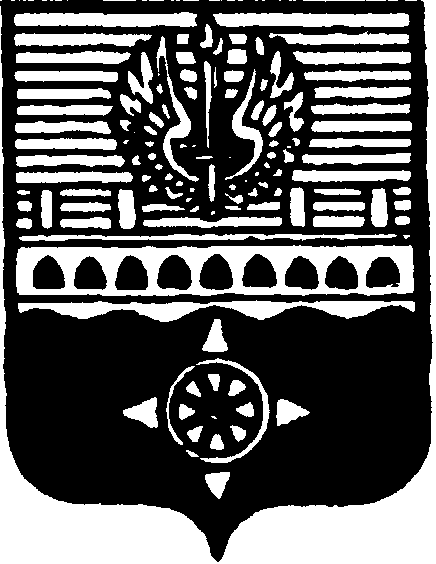 СОВЕТ ДЕПУТАТОВМУНИЦИПАЛЬНОГО ОБРАЗОВАНИЯ ГОРОД ВОЛХОВВОЛХОВСКОГО МУНИЦИПАЛЬНОГО РАЙОНАЛЕНИНГРАДСКОЙ ОБЛАСТИРЕШЕНИЕот 06 марта 2024 года                                                                                                    № 9Заслушав и обсудив представленный исполняющим полномочия главы администрации Волховского муниципального района Сафоновым А.Е. отчет о результатах своей деятельности и деятельности администрации Волховского муниципального района в части исполнения переданных полномочий от МО город Волхов, руководствуясь Федеральным законом от 6 октября 2003 года № 131-ФЗ «Об общих принципах организации местного самоуправления в Российской Федерации», в соответствии с Уставом МО город Волхов, Совет депутатов муниципального образования город Волхов Волховского муниципального района Ленинградской областирешил:	1. Принять к сведению отчет исполняющего полномочия главы администрации Волховского муниципального района Сафонова А.Е. о результатах своей деятельности и деятельности администрации Волховского муниципального района в части исполнения переданных полномочий от МО город Волхов, в том числе о решении вопросов, поставленных Советом депутатов МО город Волхов,  за 2023 год. 2. Настоящее решение подлежит официальному опубликованию в сетевом издании «ПРО ВОЛХОВ».	Глава муниципального образованиягород Волхов                                                                     Волховского  муниципального района   Ленинградской области                                                                             Арутюнян А.Ю.Об отчете исполняющего полномочия главы администрации Волховского муниципального района о результатах своей деятельности и деятельности администрации Волховского муниципального района в части исполнения переданных полномочий от МО город Волхов за 2023 год